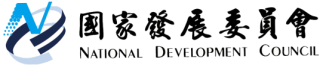 國家發展委員會　新聞稿國發會攜手新創前進日本 促成企業合作商機發布日期：2019年9月25日發布單位：產業發展處國發會陳美伶主委今日偕AAMA台北搖籃計劃19家新創團隊赴日參訪，並在東京舉辦Demo Day，吸引逾百家知名日本企業、創投參與，如Cool Japan Fund、LINE、NTT DoCoMo Ventures、Mitsubishi、東京電力、三井住友、野村證券、瑞穗銀行等，規模相當盛大，顯示日本產業界對此一活動的重視。陳主委於Demo Day 致詞時表示，台日長期以來互為重要的貿易夥伴，且兩國都相當重視創新創業的發展，也鼓勵企業與新創合作，為經濟發展注入新的動能。近年來國內許多新創都已和日本企業展開合作，積極拓展日本市場，不管在AI、IoT等創新科技的應用，或設計、旅遊等生活領域上的合作，均逐步展現亮眼成果。陳主委也期許此行能激發更多台灣新創與日本企業的合作機會，結合台日雙方優勢，攜手拓展全球市場，共創台日發展榮景。本次Demo Day 現場安排7家已進軍日本市場的新創團隊分享產品服務及耕耘日本市場的成果，包含已獲紅杉資本投資的AI新創沛星科技(Appier)、和日本觀光局合作的大數據分析新創威朋(Vpon)、與多家日本電力公司合作的聯齊科技(NextDrive)、擁有最大網紅資料庫的愛卡拉(iKala)、亞洲領先的設計電商平台Pinkoi、即將在日本積極展店的歐萊德(O’right)及甫獲得Cool Japan Fund策略投資的KKday等。AAMA台北搖籃計劃顏漏有共同創辦人也提到，面對第四次工業革命，台灣有充沛的人才、軟硬整合優勢，並吸引如Google、Amazon等國際科技巨擘投資，在AIoT應用領域上深具發展優勢。過去台日企業已有深厚的連結，近年不只日本企業加重對台灣新創的投資與業務合作，台灣新創公司也積極以日本作為國際化的重要據點，目前正是台日雙方合作最佳時機。陳主委亦於會中說明政府致力打造完善創新創業生態系的相關政策，例如:啟動國發基金20億元創業天使投資方案、調適相關法規，協助業者拓展國際市場等。此外，隨著新創業者越來越國際化，需要吸納更多的外國專業人才，政府在2018年2月大幅鬆綁外籍人才來台、留台工作及生活的限制，讓越來越多的國際人才、企業願意來台發展等。本次Demo Day是由國發會與AAMA台北搖籃計劃共同辦理，並與日本勤業眾信、日本貿易振興機構(JETRO)等單位合作。除了於Demo Day上台分享的7家新創外，此次同行的新創也包含亞洲遊(AsiaYo)、雲守護(Beseye)、富錦樹(Fujin Tree)、集雅科技(GliaCloud)、綠夾克(Golface)、民傑資科(Maktar)、媽咪愛(Mamilove)、行動貝果(Mobagel)、飛亞旅遊(My Taiwan Tour)、春池玻璃(Spring Pool Glass)、有理百物(Unipapa)、奧本電剪(URBANER)等。後續將一起拜訪DEEPCORE (軟銀集團子公司)、三井不動產、伊藤忠商事、Infinity Ventures等企業，希望加強台日企業生態圈的交流，創造台日雙方從民間到政府的多贏局面。陳主委此行也接受日本The bridge、東洋經濟及日經新聞三家媒體專訪，暢談台灣新創的實力、政府政策及台日如何加強合作等。透過日本媒體更加強了台灣新創在日本市場的能見度。聯絡人：產業發展處詹處長方冠聯絡電話：02-2316-5850